110學年度新市國中體育班招生考試-注意事項時間：110年3.24(三)下午報到時間：13:30-14:00 考試時間：14:00-15:00(依人數預估)考試地點：籃球隊-籃球場          田徑隊-司令台、操場若遇下雨，考試場地皆移至【育樂堂1F】提醒：1.請考生務必穿著運動服裝、並自行攜帶水壺或水。記得戴口罩！2.需要補件者(獎狀等資料)，請於考試前交給新市國中體育組老師。3.若遇到下雨自行前往者，可先穿著拖鞋前往，並攜帶乾淨的鞋襪、運動服到場替換。    招生資訊                 錄取公告               體育班課程相關資訊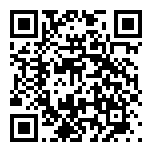 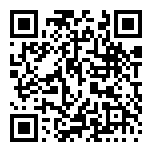 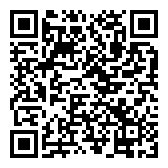 PS.凡【體育班】正取生，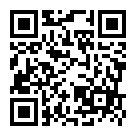 請於3/25(四).3/26(五)持體育班錄取報到單至新市國中體育組報到。及填寫線上報到意願調查，以利通知備取生報到。 錄取報到問卷有任何問題歡迎撥打0911157345胡老師、5991420#6021體育組洽詢。